concour 1998EXERCICE N° 1 I/ Soit R un réel strictement positif et O un point d’un plan P.On désigne par :() le cercle du plan P de centre O et de rayon R.T un triangle ABC dans le cercle ()mA , mB, et mC les médianes du triangle ABC , relatives au cotés ,  et .G le centre de gravité de triangle ABC.Etablir les relations suivantes.On désigne par α, β et  les mesures des angles   ,   et  du triangle ABC.Etablir la relation :II/  Parmi  les triangles T on considère ceux désignés par t et ayant pour centre de gravité un point g tel que Og = kR, k réel donné et Construire le triangle t lorsqu’on donne le sommet A.Soit I le milieu du coté  d’un triangle tDéterminer et construire l’ensemble  des points I lorsque le point A décrit le cercle ().Préciser la position de  par rapport à ().Montrer que tous les triangles t ont le même orthocentre H.        a -  Quelle condition nécessaire et suffisante doit remplir l’expression :    Pour que le triangle T soit isométrique à un triangle t ?b – Montrer que le triangle T est isométrique à un tringle t si et seulement si            .Exercice N° 2Soient O et A deux points fixes d’une droite fixe ∆ Un triangle MAN rectangle en A, varie de telle manière que son hypoténuse  reste parallèle à la droite ∆.Soit I le milieu de segment .Trouver les ensembles décrits respectivement par les points M et N dans chacun des cas suivantes :le points I décrit un cercle ( C ) de centre A privé des points ou ce cercle coupe ∆.le point I décrit l’ensemble P-ou p est la parabole de sommet O et de foyer A.on suppose, dans cette question, que le point I décrit l’ensemble D ou D’est la droite passant par O est perpendiculaire à la droite ∆. Montrer que les cercles circonscrits aux triangles MAN passant par un point fixe A’ autre que A.Trouver les ensembles décrits respectivement par les points M et N.solution concourt 1998EXERCICE N° 1 I/ Soit R un réel strictement positif et O un point d’un plan P.On désigne par :() le cercle du plan P de centre O et de rayon R.T un triangle ABC dans le cercle ()mA , mB, et mC les médianes du triangle ABC , relatives au cotés ,  et .G le centre de gravité de triangle ABC.Etablir les relations suivantes. 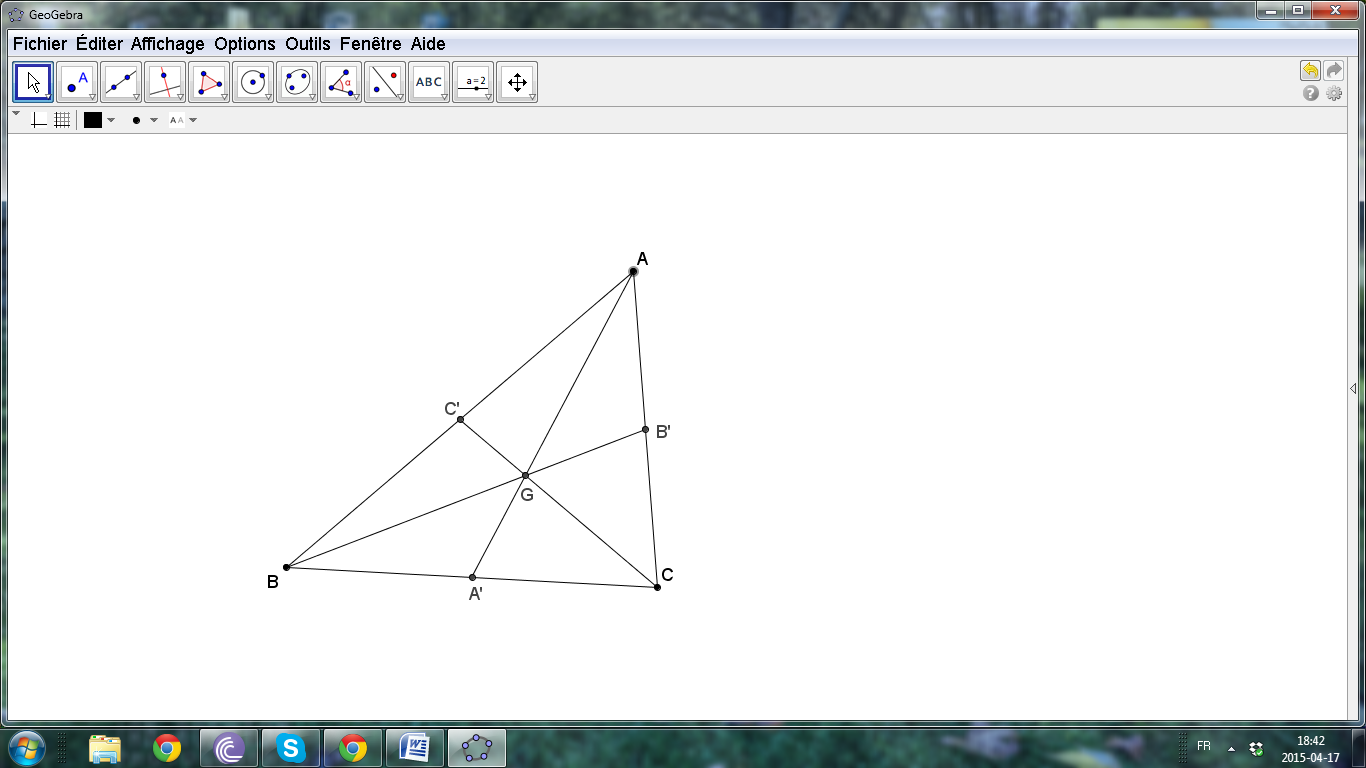 On désigne par α, β et  les mesures des angles   ,   et  du triangle ABC.Etablir la relation :  II/  Parmi  les triangles T on considère ceux désignés par t et ayant pour centre de gravité un point g tel que Og = kR, k réel donné et Construire le triangle t lorsqu’on donne le sommet A.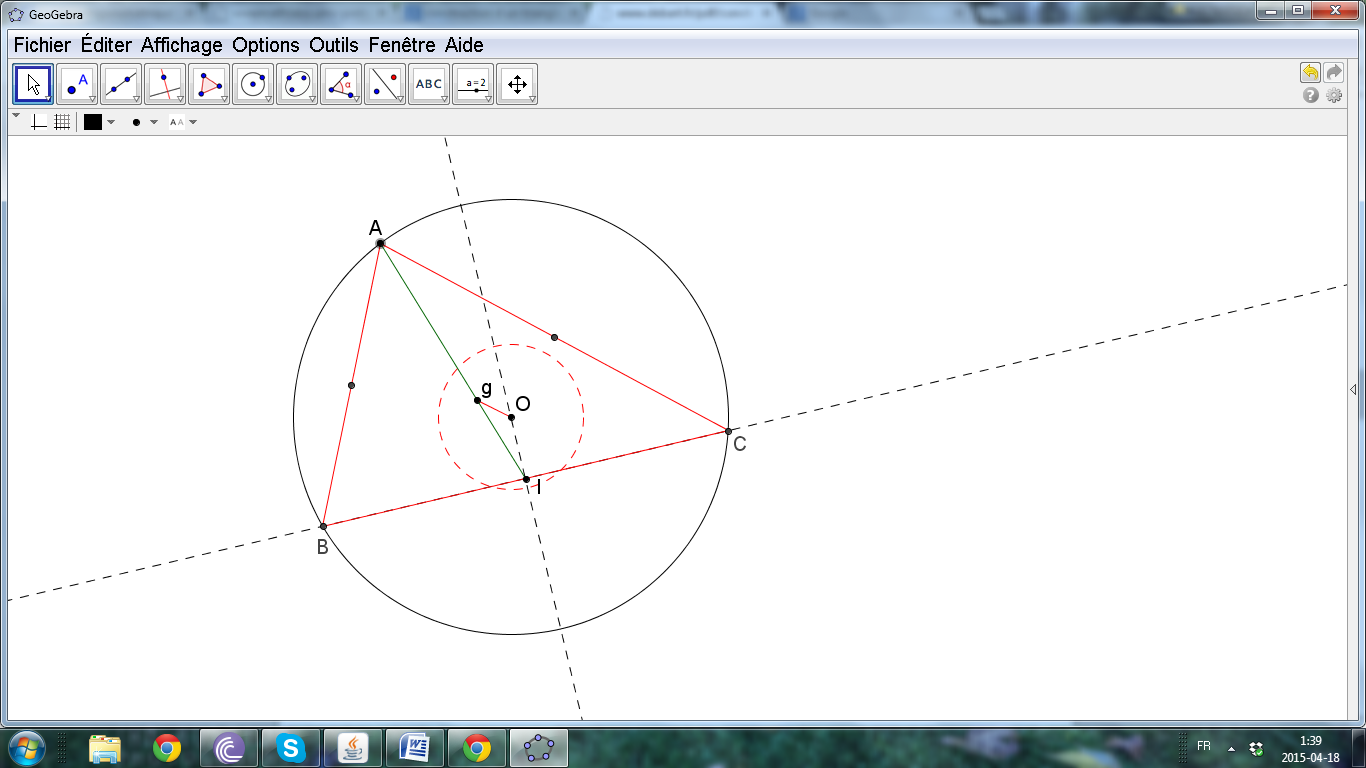 Soit (D’) le disque de centre O et de rayon  le poin g verifie Og =kR le point g est donc à l’intétrieur de disdue (D’)On construis le point I image de A par l’homothétie de centre g et de rapport I est le milieu du coté  de triangle t comme le triangle t est inscrit dans le cercle  () donc (OI) est la médiatrice de segment les points B et C sont donc les points d’intersection de la perpendiculaire à la droite (OI) et le cercle () Soit I le milieu du coté  d’un triangle tDéterminer et construire l’ensemble  des points I lorsque le point A décrit le cercle ().le point I est l’image de A par l’homothétie de centre g et de rapport  l’orsqoue le points A décrit le cercle () le point I décrit le cercle  image de () par l’homothétie de centre g et de rapport 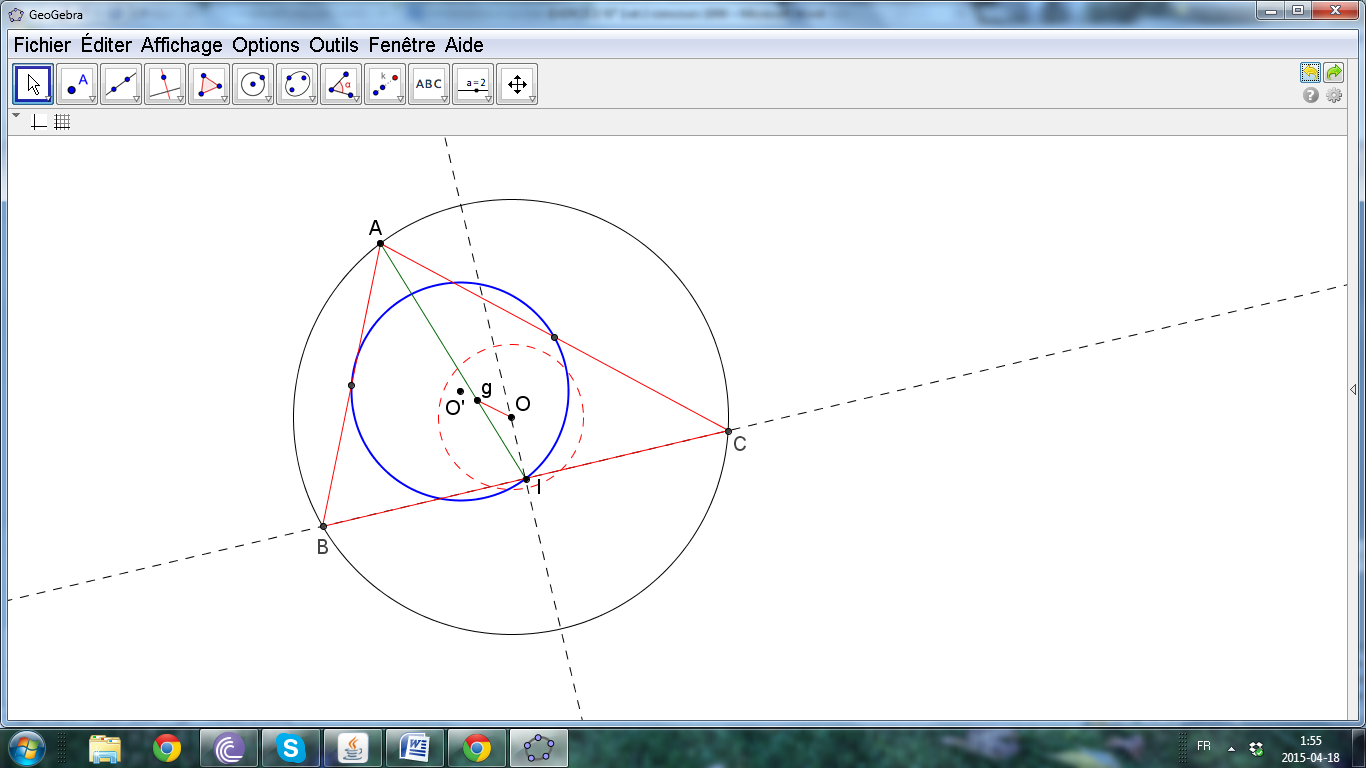  est le cercle de centre O’ =h(g, et de rayon r = Préciser la position de  par rapport à ().On a O’ =h(g,Le cercle  est à l’intérieur de ().Montrer que tous les triangles t ont le même orthocentre H.On montre que les points g , H et O sont alignés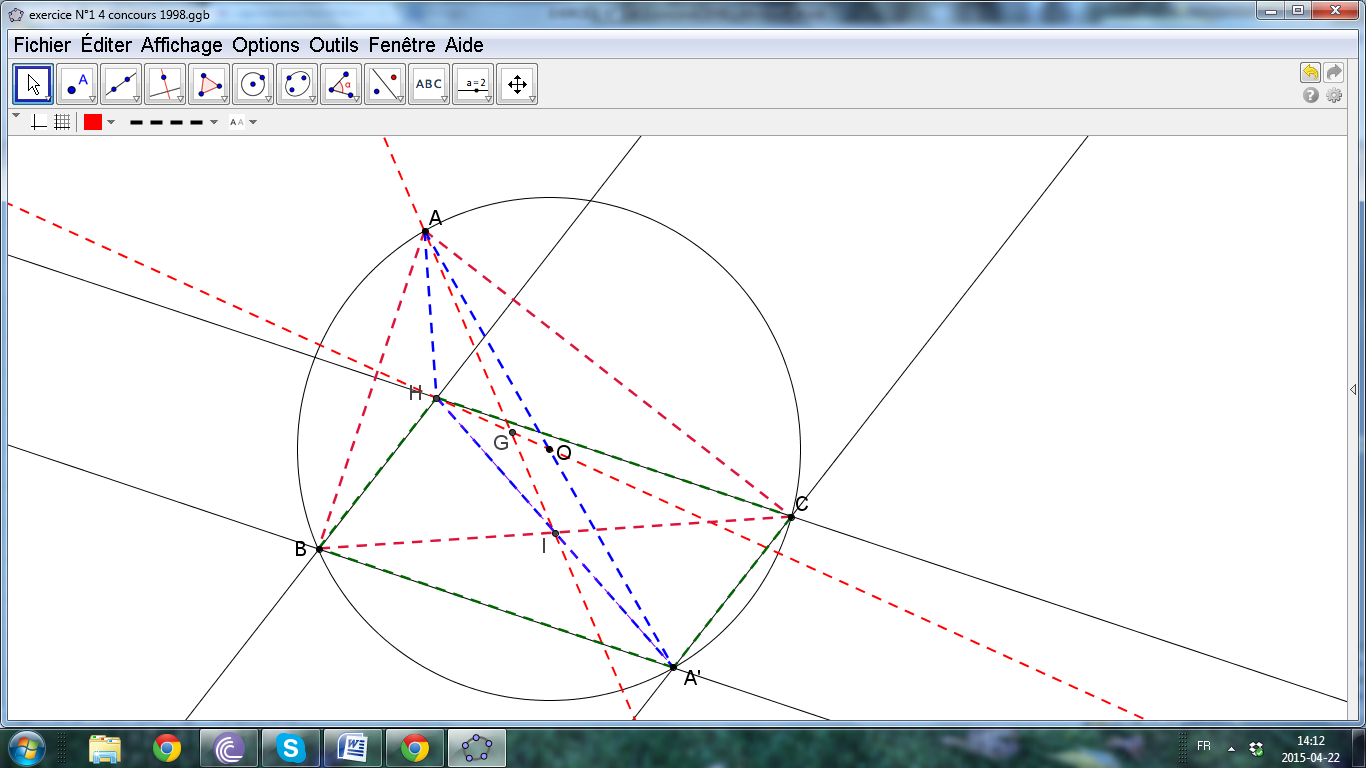 Soit A’ le symétrique de A par rapport au point O.Le segment  est un diamètre du cercle ( C ) et les points B et C sont des points de ( C ) donc les triangles AA’B et AA’C sont rectangle respectivement en B et en C.Les droites (BA’)  et ( BA) sont perpendiculaires ainsi que les droites  (CA’)  et ( CA) et  sont les hauteurs du triangle ABC issues respectivement des points C et B. Les droites (CH) et (BA) sont perpendiculaires ainsi les droites (BH) et (AC). On déduit que (BH)//(A’C) et (CH)//(A’B) . le quadrilatère A’BHC et un parallélogramme.Soient t et t’ deux triangle ayant pour centre de gravité un point g tel que Og = kR, k réel donné et  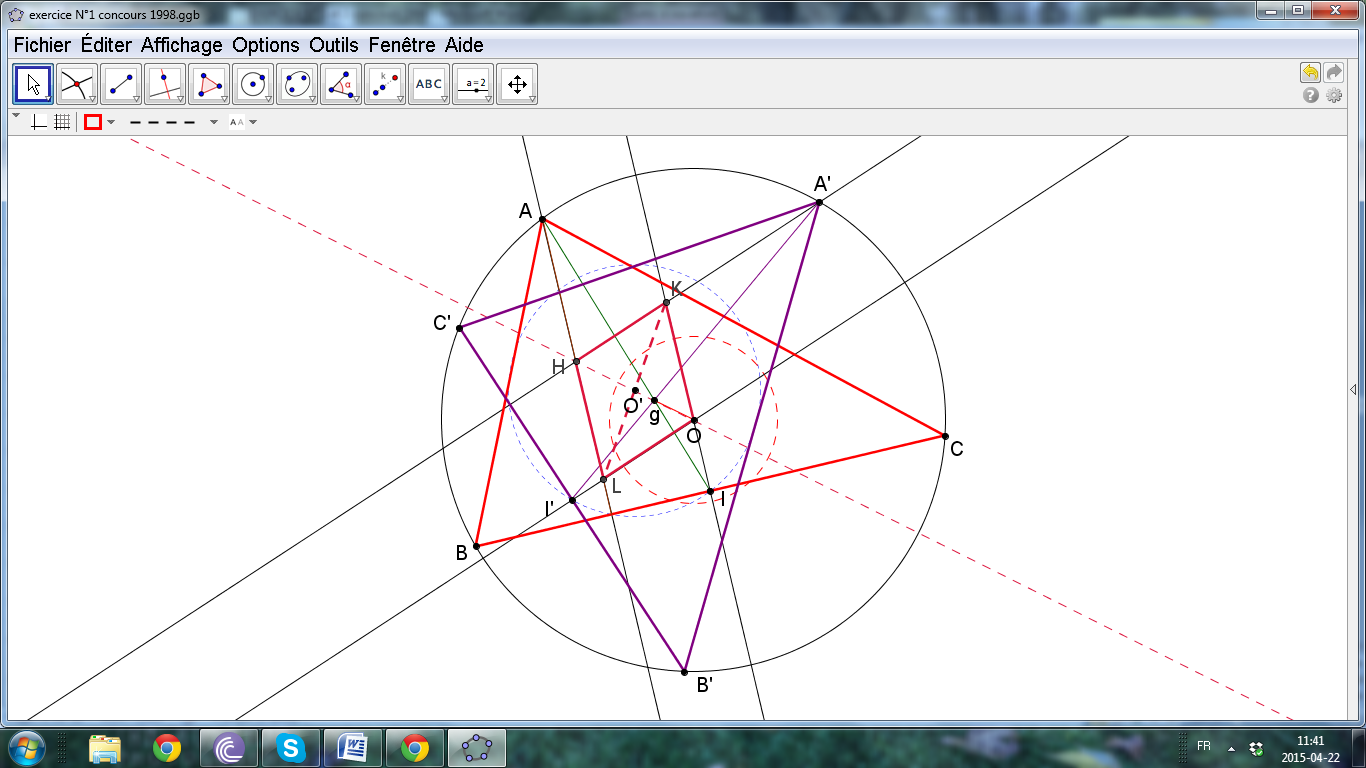 Soit H l’orthocentre du triangle ABC de centre de gravité g tel que og =kR.H’ l’orthocentre du triangle A’B’C’ de centre de gravité g tel que og =kR.I milieu de  et I’ milieu de (OI) médiatrice de segment  et (AH) la hauteur de triangle ABC issue de A donc(OI)//(AH)(OI’) médiatrice de segment  et (A’H’) la hauteur de triangle A’B’C’ issue de A’ donc(OI’)//(A’H’) Le triangle ABC de centre de gravité g et il est inscrit dans le cercle de centre O et d’orthocentre H donc H est un point de (Og)Le triangle A’B’C’ de centre de gravité g et il est inscrit dans le cercle de centre O et d’orthocentre H’ donc H’ est un point de (Og)Donc les points O ,g, H et H’ sont alignés.Soit L le point d’intersection de la droite (AH) et la droite (OI’) et k le point d’intersection de la droite (A’H’) et la droite (OI)Les quadrilatères  OKHL et OKH’L sont des parallélogrammes donc les segments  et  et  ont le même milieu or O, H et H’ sont alignes donc le point H est confondue avec le point H’         a -  Quelle condition nécessaire et suffisante doit remplir l’expression :    Pour que le triangle T soit isométrique à un triangle t ?b – Montrer que le triangle T est isométrique à un tringle t si et seulement si            .Exercice N° 2Soient O et A deux points fixes d’une droite fixe ∆ Un triangle MAN rectangle en A, varie de telle manière que son hypoténuse  reste parallèle à la droite ∆.Soit I le milieu de segment.Trouver les ensembles décrits respectivement par les points M et N dans chacun des cas suivantes :le points I décrit un cercle ( C ) de centre A privé des points ou ce cercle coupe ∆.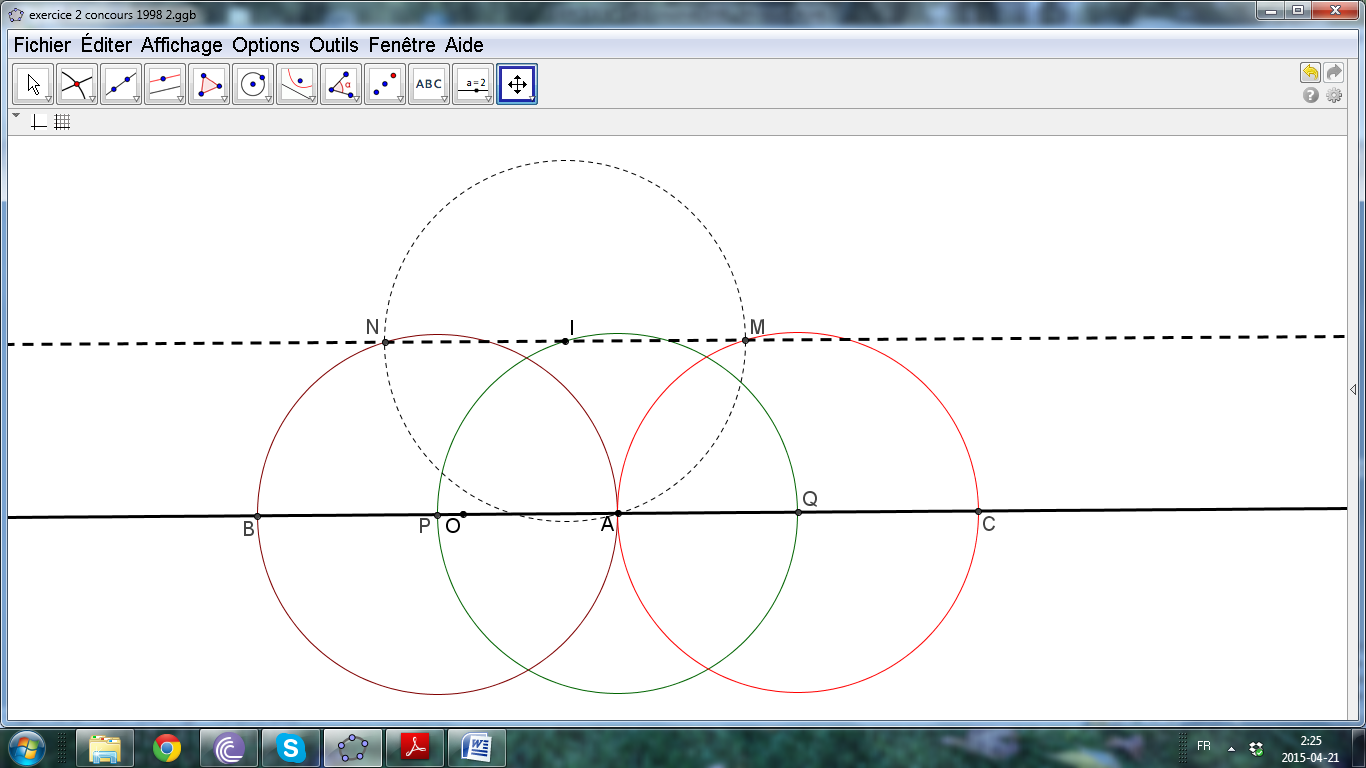 Soit ( C ) un cercle de centre A et de rayon r un réel positif fixe, ( C ) coupe ∆ en deux points P et Q.Soient I un point de ( C ) privé des points P et Q et ∆’ la parallèle à ∆ passant par I.Le triangle AMN est rectangle en A tel que son hypoténuse soit parallèle à ∆ donc les point M et N sont deux point  de ∆’ et puisque I est le milieu de  alors IA = IM = INOn a  donc  PM = IM =IA = r et QM = IN = IA =r  Ainsi lorsque I décrit ( C ) le point M décrit le cercle de centre Q et de rayon r privé des points A et C intersection de ce cercle et la droite ∆.Le point N décrit le cercle de centre P et de rayon r privé des points A et B intersection de ce cercle et la droite ∆.le point I décrit l’ensemble P-ou p est la parabole de sommet O et de foyer A. Soit ( Γ ) la parabole de sommet O et de foyer A.Soit   ) un repère orthonormé direct tel que  et  un vecteur directeur de la droite ∆’, ∆’ étant la perpendiculaire  à ∆ au point O.L’équation réduite de ( Γ ) dans le repère  ) et y² = 4x I(x, y) un point de (Γ ) privé de O  y² =4xLe triangle AMN est rectangle en A tel que son hypoténuse soit parallèle à ∆ et I est le milieu de  donc les points M(x’ ; y) et N(x’’ ; y) avec 2x =x’ + x’’.On a MN²= AM² +AN²   D’où       Les réels x’ et x ‘’  s’ils existent sont donc les solutions de l’équation Z² -2xZ -2x-1=0Soit ∆=4x²+ 8x+4=4(x+1)²D’où  et Or y² = 4x  d’ou x’’ =         Dans le repère   ) l’équation  devient C’est l’équation dune parabole de sommet A et de foyer le point F( ,0) Dans le repère   )Ainsi lorsque le point I décrit la parabole de sommet O et de foyer A. le point N situé dans le demi plant de frontière ∆’ ne contenant pas le point A décrit la droite ∆’’ d’équation, Dans le repère   ), x = -1 privé du point A’(-1 ; 0) c’est la perpendiculaire à ∆ Passant par le point A’ symétrie de A par rapport à O.Le point M décrit la parabole d’équation dans le  ) l’équation  ;  c’est la parabole de sommet A et de foyer le point F( privé du point A .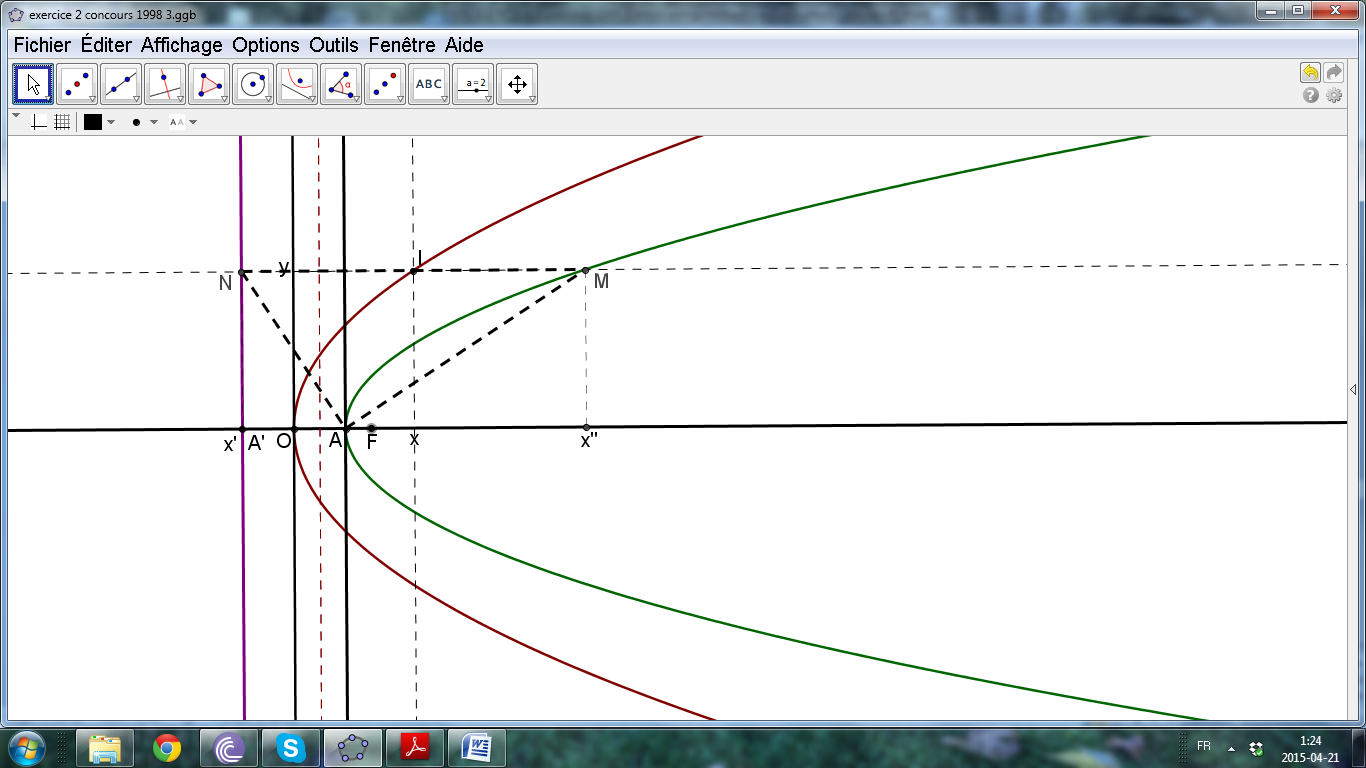 on suppose, dans cette question, que le point I décrit l’ensemble D ou D’est la droite passant par O est perpendiculaire à la droite ∆. Montrer que les cercles circonscrits aux triangles MAN passant par un point fixe A’ autre  que  A.Soit A’ le symétrique de A par rapport à O.Le triangle AMN est rectangle  en A et A’ le symétrique de A par rapport à O donc  le triangle A’ MN est rectangle en A’ les points A, A’, M et N  sont situés dans un même cercle de diamètre le segment. Ce qui prouve que tous les cercles circonscrits aux triangles MAN passent par le point A’ symétrique de  A par rapport à O. comme A et O sont fixe le point A’ est aussi fixe.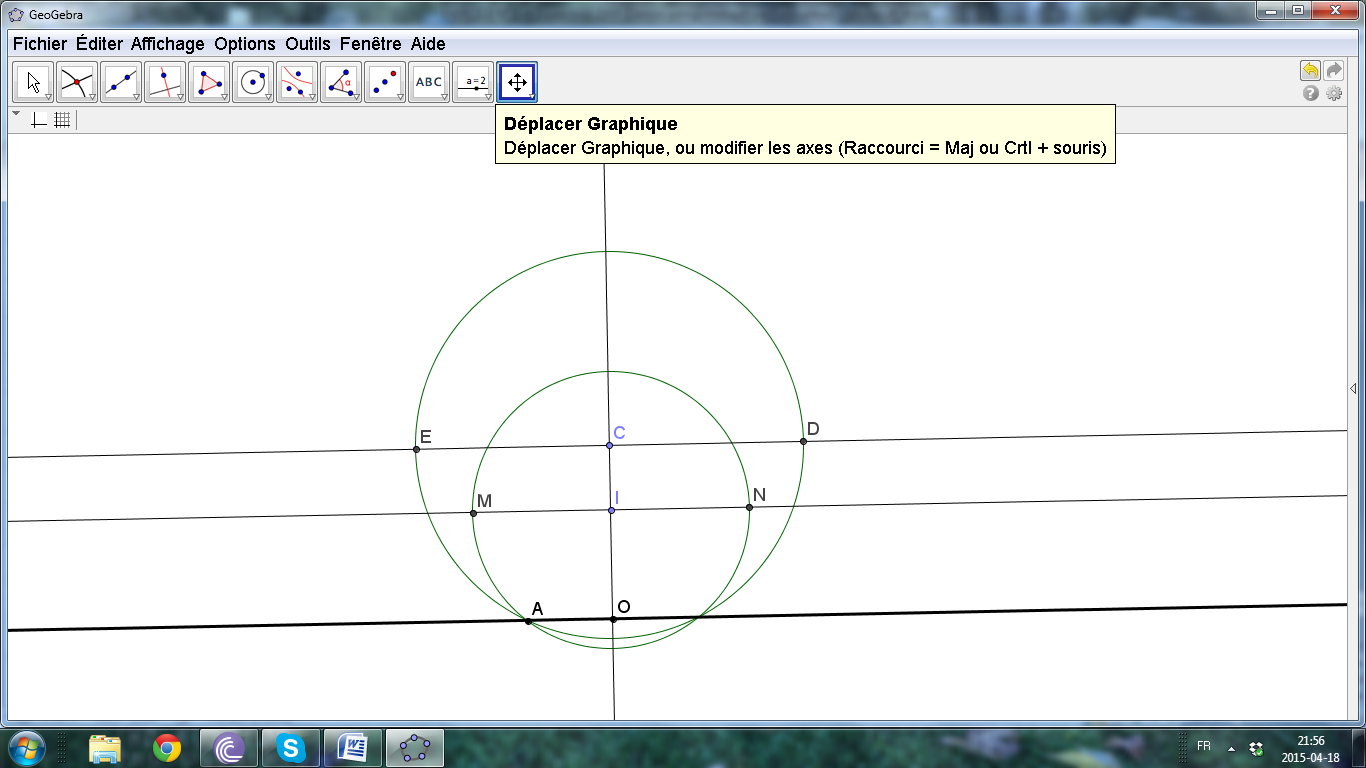 Trouver les ensembles décrits respectivement par les points M et N.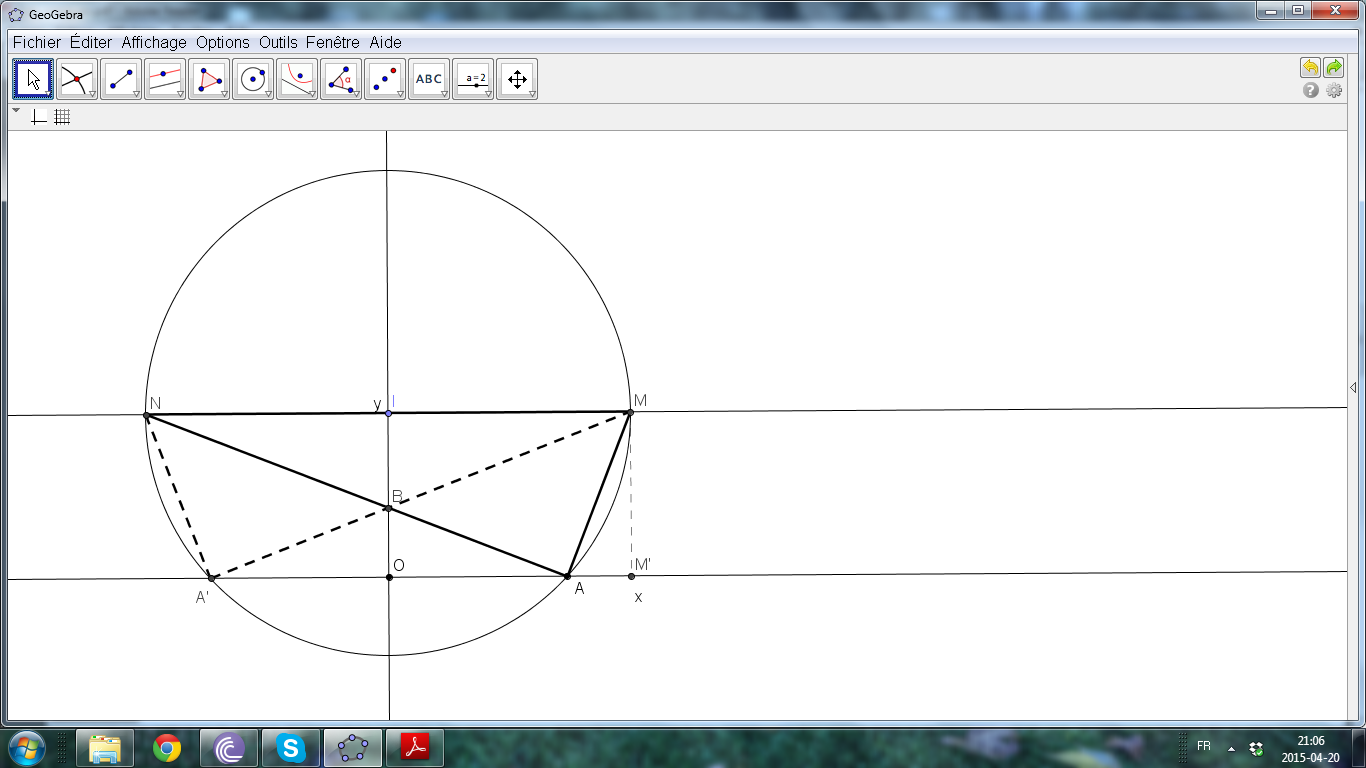 Soit   ) un repère orthonormé direct tel que  et  un vecteur directeur de la droite D’, D’étant la perpendiculaire  à ∆ au point O.I(x, y) un point de D’ privé de O  x = 0 et y un réel  Le triangle AMN est rectangle en A tel que son hypoténuse soit parallèle à ∆ et I est le milieu de  donc les points M(x’ ; y) et N(-x’ ; y) On a MN²= AM² +AN²   C’est l’équation de l’hyperbole de foyers F et de foyer le point F’ Dans le repère  R ) d’axe ∆ de sommet A et A’ le symétrie de A par rapport à O.Ainsi lorsque le point I décrit la droite D’ privé de O  le point N situé dans le demi plant de frontière D’ ne contenant pas le point A, décrit le demi- hyperbole  d’équation, Dans le repère   ),  privé du point A’, situé dans le même demi plan.Le point M situé dans le demi plant de frontière D’ contenant le point A, décrit le demi -hyperbole  d’équation, Dans le repère   ),  privé du point A, situé dans le même demi plan.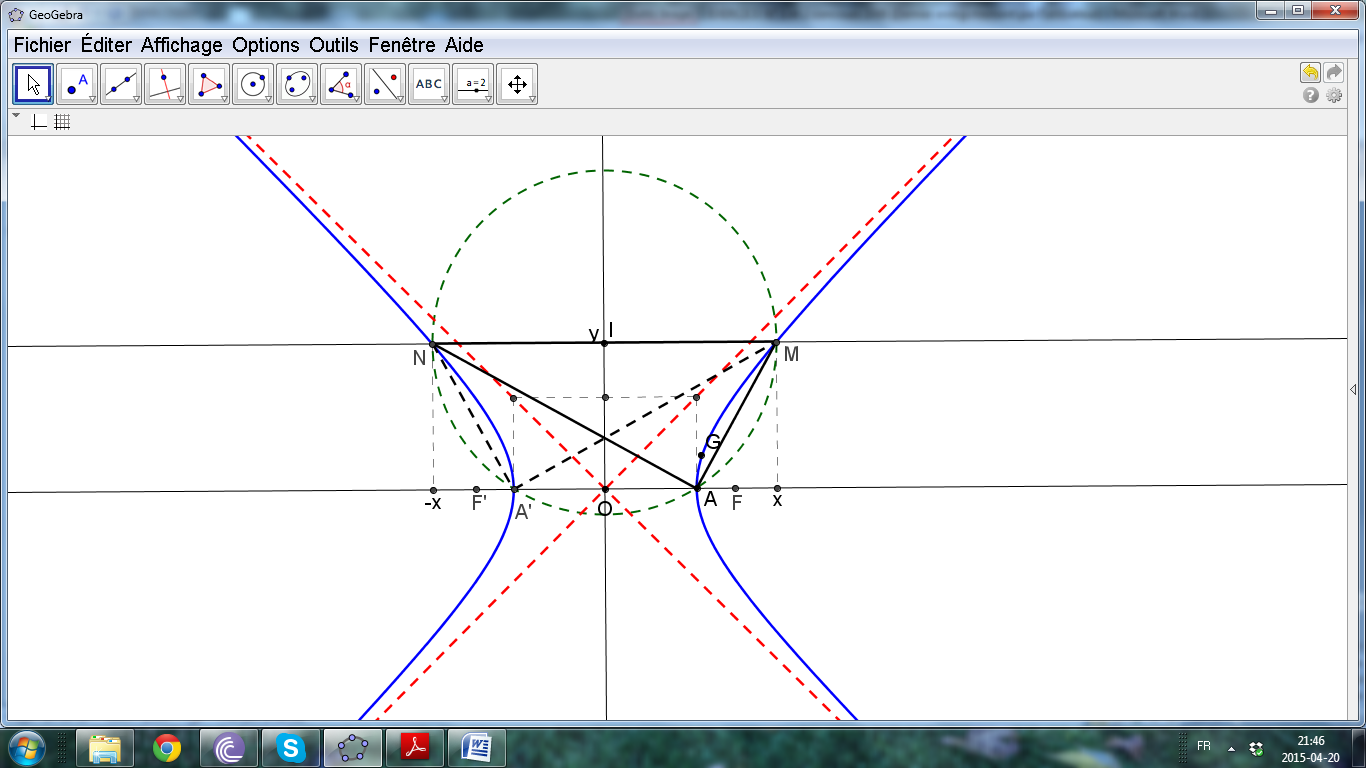 